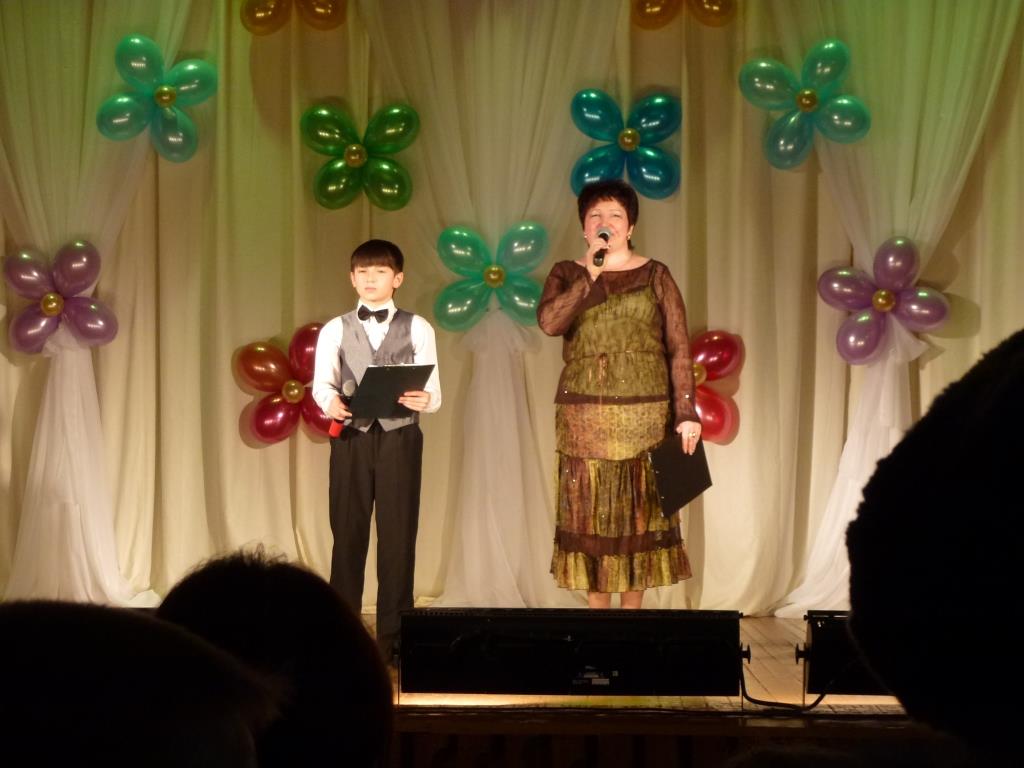 24 ноября   жители села имели возможность  побывать на праздничном концерте «Ты одна такая, любимая, родная!», посвященном Дню матери.Концерт получился очень насыщенным, ярким и зрелищным, потому что на сцене блистали артисты самых разных возрастов ( это и воспитанники детского сада, учащиеся школы, учащиеся детской музыкальной школы и т. д.)  Под  восторженные  аплодисменты жителей звучали песни, стихи, разыгрывались разнообразные сценки. Зрители  остались  очень  довольны, о чем свидетельствуют  многочисленные  записи в книге отзывов.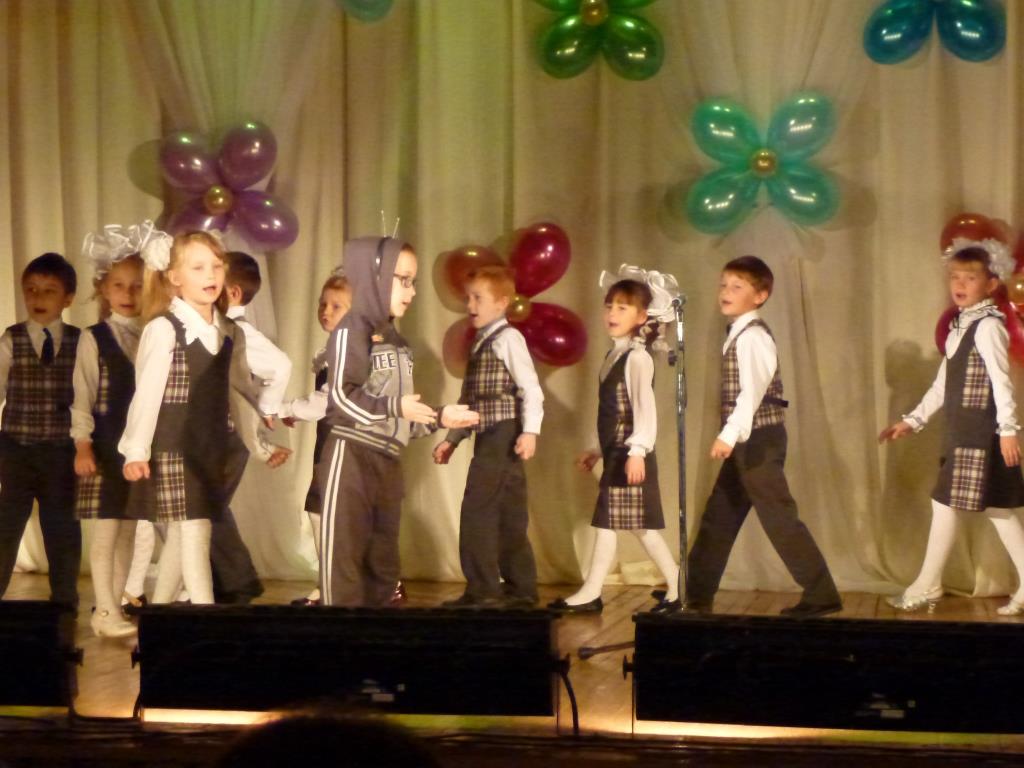 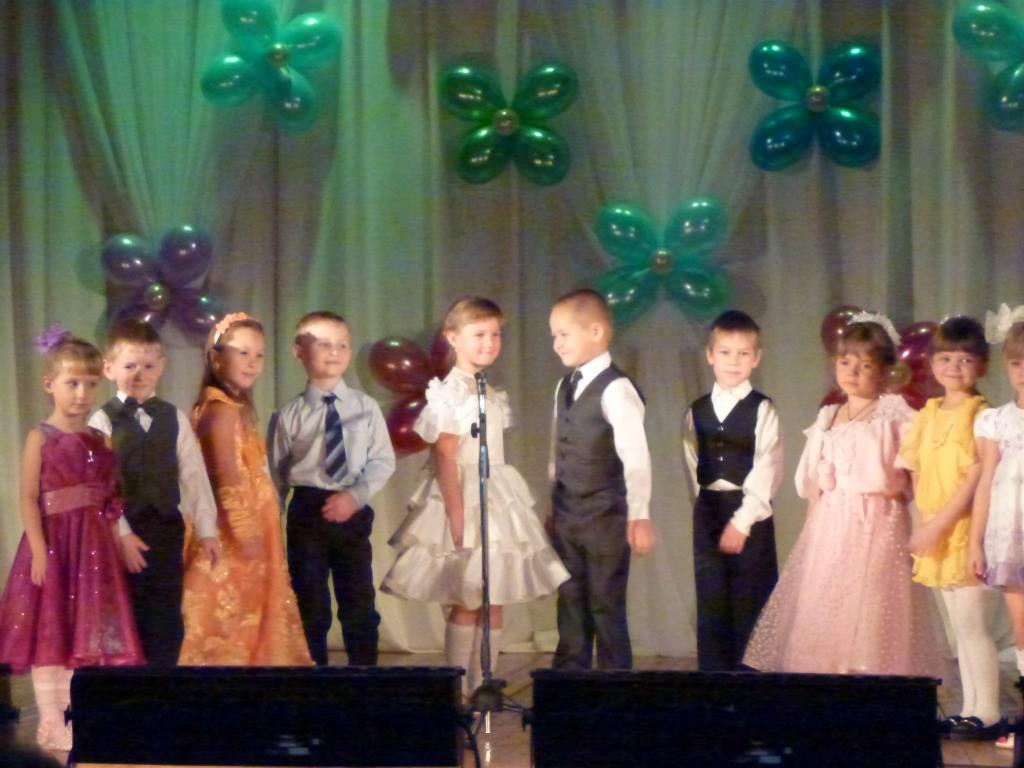 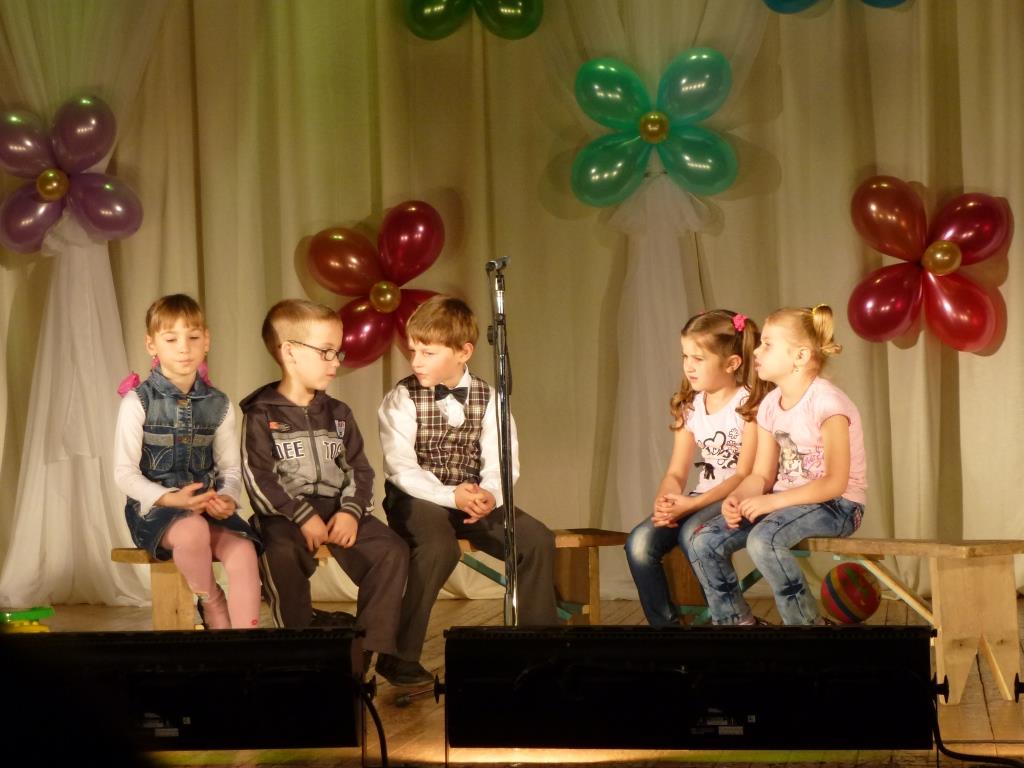 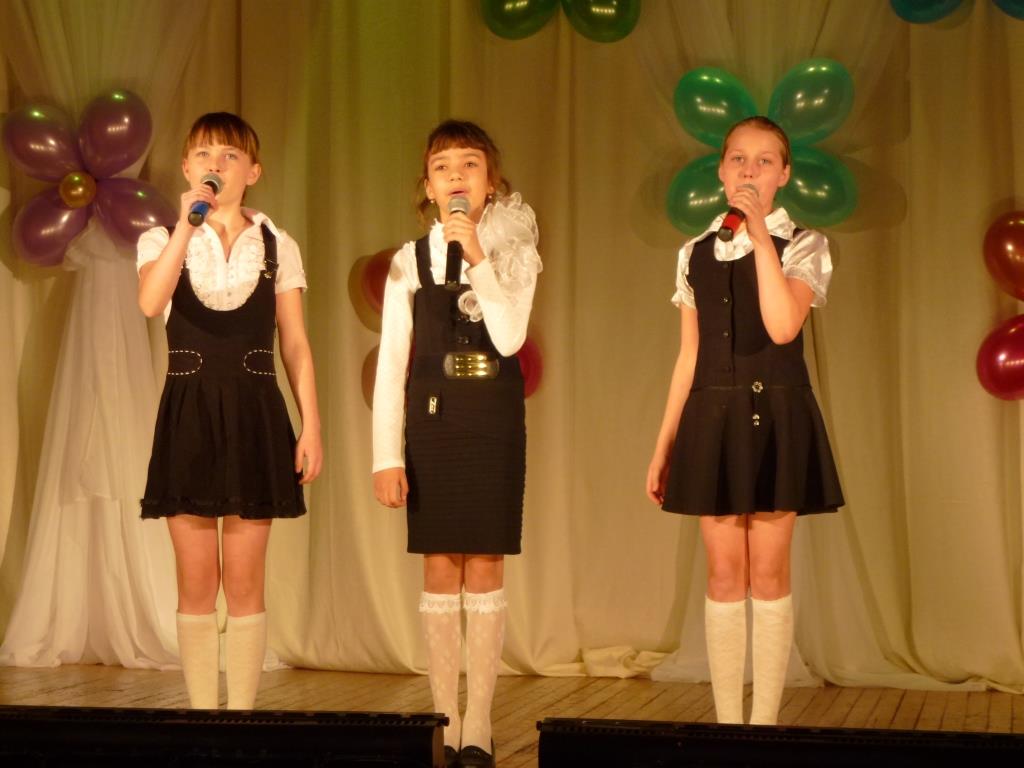 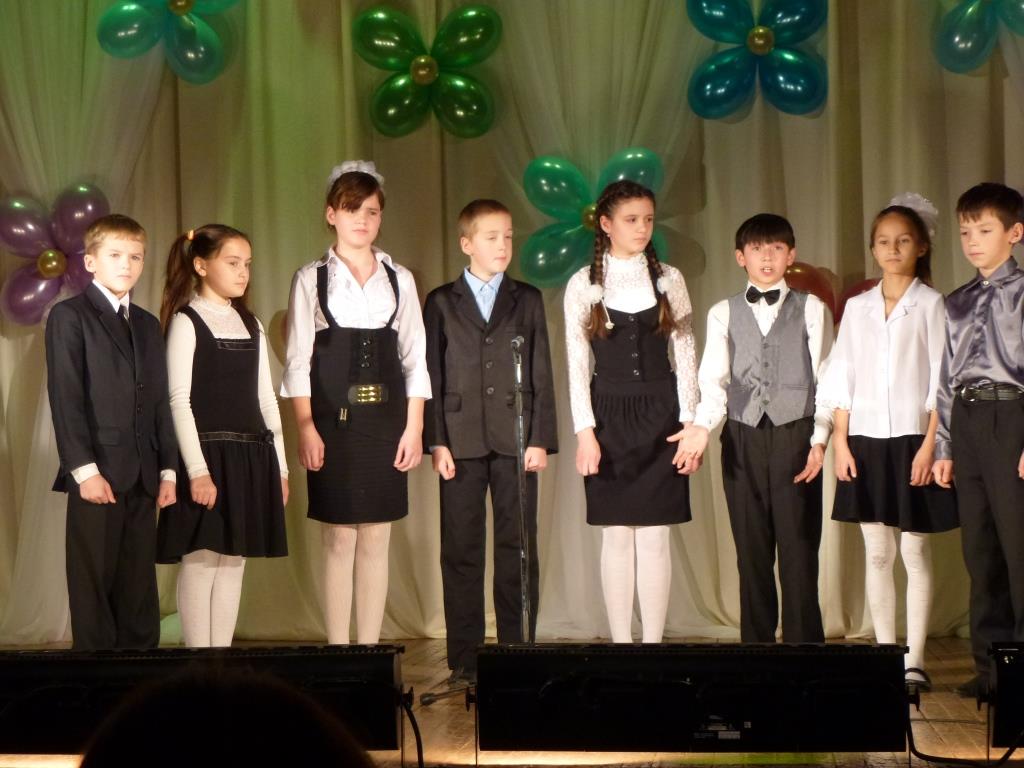 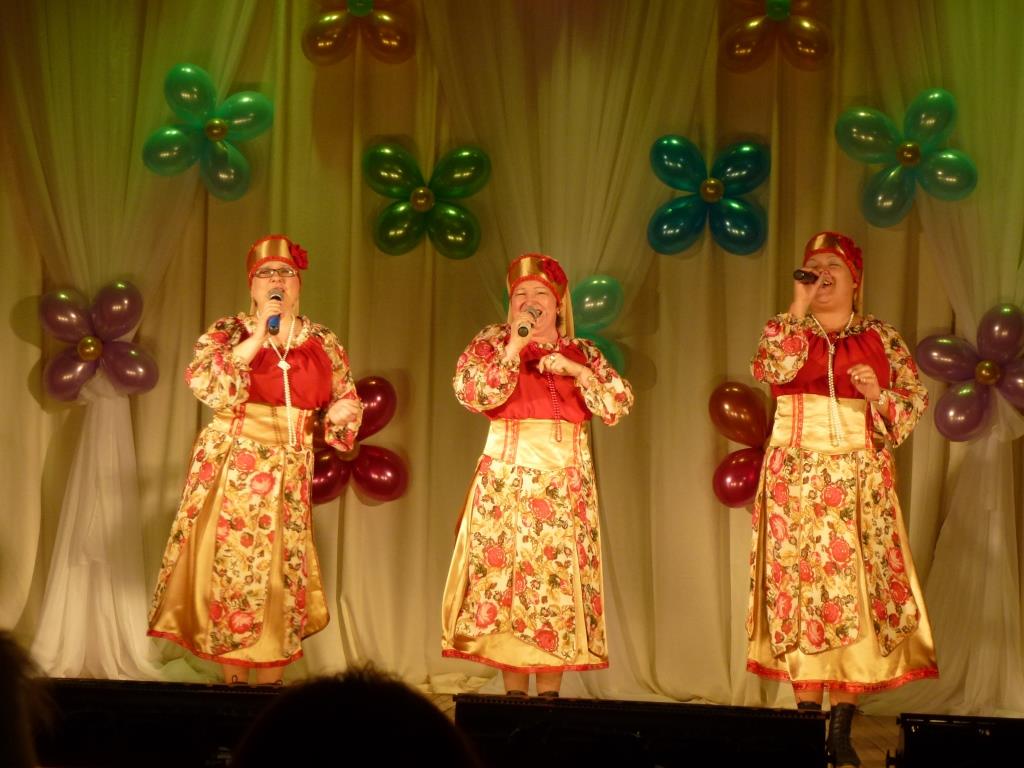 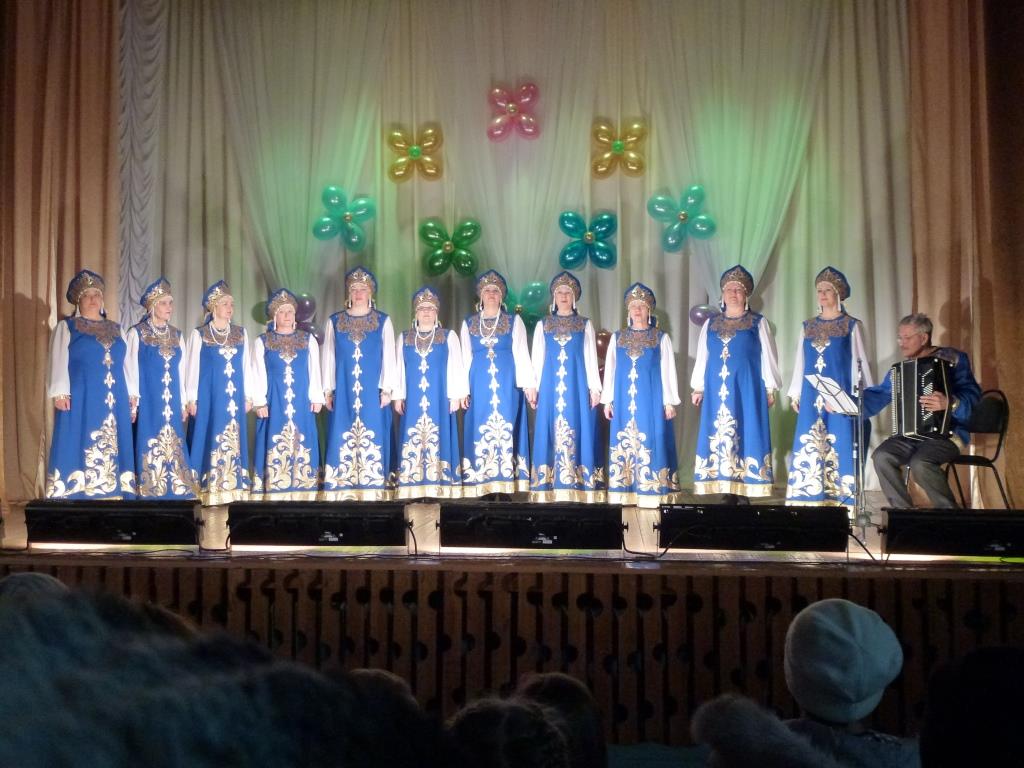 